様式Ｄ２－１　　キャンプディレクター２級養成カリキュラム実施申請書　	２様式Ｄ２－２　　キャンプディレクター２級養成講習会受講申込書　	３様式Ｄ２－３　　キャンプディレクター２級推薦書：Ａ団体用　	４様式Ｄ２－４　　キャンプディレクター２級　推薦書：Ｂ・Ｃ団体用　　	５様式Ｄ２－５　　テキスト・登録用紙・レポート課題・試験問題　請求用紙　	６様式Ｄ２－６　　養成実施報告書　	７様式Ｄ２－７　　受講者記録　	８様式Ｄ２－８　　登録諸費用内訳書　	９様式Ｄ２－９　　キャンプディレクター１級推薦書：Ａ団体用　	４参考　　　　　　開催要項の例　	１０（様式２４Ｄ２－１）公益社団法人日本キャンプ協会公認 キャンプディレクター２級　養成カリキュラム実施　申請書記入日		年　　　月　　　日公益社団法人日本キャンプ協会会　　長　　殿申請団体名	代表者氏名	　　　　　　　　　　印団体所在地	　課程認定団体として、公益社団法人日本キャンプ協会公認キャンプディレクター２級養成カリキュラムの実施を申請します。養成カリキュラム日程養成カリキュラム担当講師※養成カリキュラムの内容がわかる資料（開催要項やシラバス等）を添付してください。※提出についてＡ・Ｃ団体･･･募集開始の１か月前までに日本キャンプ協会事務局へメールにて提出してください。Ｂ団体‥････前期･通年実施は５月末日までに、後期実施の場合は開講１か月前までに日本キャンプ協会事務局へご提出ください。（様式２４Ｄ２－２）キャンプディレクター２級養成講習会受講申込書　主催団体名（　　　　　　　　　　　　　　　）※受講申込書は、講習の主催団体に提出してください。※キャンプインストラクター資格が有効でない場合ご受講いただけません。（様式２４Ｄ２－３）記入日		年　　月　　日公益社団法人日本キャンプ協会会　　長　　殿協会名：代表者名：　　　　　　　　　　　　印推 薦 者名：　　　　　　　　　　　　印キャンプディレクター２級推薦受講申請書（Ａ団体用）※本推薦制度は、インストラクター資格を付与する制度ではありません。下記の者を、キャンプディレクター２級養成講習会受講のため「キャンプインストラクター相当の能力、経験がある」と認め推薦します。※必要に応じて枠を拡大してご利用ください。別紙をご用意いただいても問題ございません。※押印は公印をご使用ください。公印がない場合、代表者の印をご使用ください。※本推薦書を、審査の資料とし、推薦理由を審査の判断基準となります。※推薦承認後、申請した養成講習会の受講資格が得られます。※推薦書は、養成カリキュラム開始１か月前までにご提出ください。（様式２４Ｄ２－４）公益社団法人日本キャンプ協会公認 キャンプディレクター２級受講推薦書：Ｂ・Ｃ団体用※本推薦制度は、インストラクター資格を付与する制度ではありません。年　　　月　　　日団体名　     　　　        　　課程認定番号 　－　　  　  　氏名（推薦する側）　     　　　        　被推薦者のお名前を以下にご記入ください。また、該当者がキャンプインストラクター相当の経験・能力を有すると認める事由（キャンプ実習等）をご記入ください。。枠は、必要に応じて拡大してください。活動実績等は、別紙の添付も可。受講者が決定次第、開講１か月前までに日本キャンプ協会までお送りください。記入欄には、推薦する人の氏名と推薦理由を必ず記載してください。推薦理由は、活動実績も含め、可能な限り具体的に記載してください。本様式と合わせて受講生が記入した「受講申込書（様式Ｄ２－３）」をお送りください。（様式２４Ｄ２－５）キャンプディレクター2級養成に関わる諸資料　請求用紙記入日　　年　　月　　日（様式２４Ｄ２－６））キャンプディレクター2級養成実施報告書公益社団法人日本キャンプ協会日本キャンプ協会の規定に従ってキャンプディレクター2級養成を行いましたので、下記の通り報告します。記入日　　年　　月　　日※ 枠は必要に応じて拡大してください。別紙をご用意いただいても問題ございません。※ 講習会終了後、２週間以内に日本キャンプ協会事務局にお送りください。※ 実施した講習内容が確認できる講習のしおり等を添付してください。※ 受講者記録（様式Ｄ２－８）をあわせてご提出ください。（様式２４Ｄ２－７）公益社団法人日本キャンプ協会公認 キャンプディレクター２級　受講者記録※枠は必要に応じて拡大したり増やしたりしてください。別紙をご用意いただいても問題ございません。※推薦で履修をした人は、推薦欄に〇印を付けてください。※事前レポート課題、試験問題については、点数をご入力ください。※コメントは「合否通知」に記載します。ご入力お願いいたします。（様式２４Ｄ２－８）公益社団法人日本キャンプ協会公認 キャンプディレクター２級　養成登録諸費用内訳書（Ｂ団体用）　　　記入日　　　　年　　　月　　　日日本キャンプ協会への振込額※１　推薦によりキャンプディレクター２級を取得する（キャンプインストラクターを取得していない）場合は、入会諸経費が必要です。内訳：入会金5,000円、日本キャンプ協会年度会費3,000円、都道府県キャンプ協会年度会費2,000円振込先・振込日・振込人名義をお書きください。振込先	【郵便振替口座】	番号：００１９０－３－３４０３１加入者名：公益社団法人日本キャンプ協会他金融機関から振り込む場合ゆうちょ銀行　○一九(ゼロイチキュウ)店　当座預金　００３４０３１【銀行口座】	銀行名：三菱ＵＦＪ銀行　渋谷中央支店口座番号：普通預金　Ｎｏ．００３０２３５口座名義：シヤ）ニホンキヤンプキヨウカイ※講習終了後２週間以内に、日本キャンプ協会事務局にお送りください（様式２４Ｄ２－９）記入日		年　　月　　日公益社団法人日本キャンプ協会会　　長　　殿協会名：代表者名：　　　　　　　　　　　　印推 薦 者名：　　　　　　　　　　　　印キャンプディレクター１級推薦受講申請書（Ａ団体のみ）※本推薦制度は、キャンプディレクター２級資格を付与する制度ではありません。下記の者を、キャンプディレクター１級養成講習会受講のため「キャンプディレクター２級相当の能力、経験がある」と認め推薦します。※必要に応じて枠を拡大してご利用ください。別紙をご用意いただいても問題ございません。※押印は公印をご使用ください。公印がない場合、代表者の印をご使用ください。※本推薦書を、審査の資料とし、推薦理由を審査の判断基準となります。※推薦承認後、申請した養成講習会の受講資格が得られます。※推薦書は、募集開始１か月前までにご提出ください。【参考】開催要項の例講習プログラム例（２泊３日講習）　（講習会主催時）公益社団法人日本キャンプ協会公認キャンプディレクター２級養成講習会要項１．期　　日　 ２０〇〇年〇　〇　月　〇　〇　日　（　〇　）～　〇　〇　日（　○　）２　泊　３　日　※全日程の参加が必要です　　　　　　　 　　　　〇〇日（ 〇 ）〇〇時○○分受付開始　〇〇日（ 〇 ）〇〇時〇〇分解散予定２．会　　場　（　会場名　）　　（　会場住所　）３．主　　催　 〇〇〇キャンプ協会４．公　　認　 公益社団法人日本キャンプ協会５．協　　力　 〇〇ブロックキャンプ協会（　協力都道府県協会名　）６．講　　師　 公益社団法人日本キャンプ協会　キャンプディレクター１級指導者７．対　　象　 以下の要件を満たしている方　　　　　　　【キャンプインストラクター資格をお持ちの方】　　　　　　　　受講要件：キャンプインストラクター資格取得後、アウトドア活動参加経験２回以上と、１泊以上のキャンプ指導経験１回以上８．定　　員　 〇〇人（最少催行人数〇〇人）※最少催行人数に満たないときは中止になる場合もあります９．参 加 費　 〇〇〇〇〇円	※宿泊費、食費、教材費、保険料、消費税等を含む※修了試験合格後、資格登録には別途費用が必要です※テキスト代は有無の確認の上、参加費に含まれます※受講をキャンセルした場合は、キャンセル料を申し受けます10．内　　容　【実講習】　２０時間　キャンプディレクター１級・２級共通（はじめに）			　　キャンプディレクターの役割とキャンプカウンセリング		　　　　　　プログラムの安全管理		　　　　　　　　　プログラムのマネジメント（企画・運営・評価・改善）　　　　　　　【レポート課題】（日本キャンプ協会が提供する教材で行う内容）　４０時間　　　　　　　　全ての科目が含まれています。　　　　　　　 　　　　　　　　　　　　※「レポート課題」は講習会前に送付いたしますので、解答を済ませて講習会に持参してください　　　　　　　【修了試験】11．持 ち 物　　着替え、防寒着、雨具、軍手、洗面用具、懐中電灯、健康保険証、筆記用具、室内履き、マイカップ・箸・スプーン、水筒、その他必要と思われる物12．申 込 み　 ＦＡＸ、郵送またはメールでお申し込みください。　　問合わせ　 〒〇〇〇－〇〇〇〇（　住　所　）　　　　　　　ＴＥＬ：〇〇〇－〇〇〇〇－〇〇〇〇　　　　　　　　ＦＡＸ：〇〇〇－〇〇〇〇－〇〇〇〇　Email：〇〇〇@camping.or.jp13．締 切 日　 ２０〇〇年 〇〇月 〇〇日（〇 ）必着団体番号団体名申請者連絡先部署・役職等部署・役職等申請者連絡先氏名（ふりがな）氏名（ふりがな）申請者連絡先電話メールレポート課題講習会日程・期間連絡事項連絡事項連絡事項（D1―会員番号）講座担当講師名会員番号I　-インストラクター認定年月日インストラクター認定年月日インストラクター認定年月日インストラクター認定年月日年　　月　　日年　　月　　日しめいしめい性別所属の都道府県協会所属の都道府県協会氏名氏名年齢　　　　　歳　　　　　歳所属の都道府県協会所属の都道府県協会住所　 〒　　　　―　住所　 〒　　　　―　住所　 〒　　　　―　住所　 〒　　　　―　住所　 〒　　　　―　住所　 〒　　　　―　住所　 〒　　　　―　住所　 〒　　　　―　協会情報に登録の番号　TEL        (        )　当日連絡の連絡先　　 TEL        (        )　協会情報に登録の番号　TEL        (        )　当日連絡の連絡先　　 TEL        (        )　協会情報に登録の番号　TEL        (        )　当日連絡の連絡先　　 TEL        (        )　協会情報に登録の番号　TEL        (        )　当日連絡の連絡先　　 TEL        (        )　E-mailE-mailE-mailE-mail●指導経験について（受講要件）※キャンプインストラクター認定後、アウトドア活動参加経験２回以上と１泊以上のキャンプ指導経験１回以上の経験が必要です。どの団体での経験でも構いません。（別紙添付も可）。■要件１：１泊以上のキャンプ指導経験１回以上①　主催団体名　　　　　　　　　　　　　事業名　　　　　　　　　　　　　実施年月日　　　　　　　年　　　　月　　　泊主催団体名　　　　　　　　　　　　　事業名　　　　　　　　　　　　 実施年月日　　　　　　年　　　　月　　　泊　③　主催団体名　　　　　　　　　　　　　事業名　　　　　　　　　　　　 　実施年月日　　　　　　年　　　　月　　　泊■要件２：アウトドア活動参加経験２回　例：活動名　ロッククライミング　２０１４年　４月①活動内容　　　　　　　　　　　　　　　　活動場所　　　　　　年　　月　、　②活動内容　　　　　　　　　　　　　　　　活動場所　　　　　　年　　月●指導経験について（受講要件）※キャンプインストラクター認定後、アウトドア活動参加経験２回以上と１泊以上のキャンプ指導経験１回以上の経験が必要です。どの団体での経験でも構いません。（別紙添付も可）。■要件１：１泊以上のキャンプ指導経験１回以上①　主催団体名　　　　　　　　　　　　　事業名　　　　　　　　　　　　　実施年月日　　　　　　　年　　　　月　　　泊主催団体名　　　　　　　　　　　　　事業名　　　　　　　　　　　　 実施年月日　　　　　　年　　　　月　　　泊　③　主催団体名　　　　　　　　　　　　　事業名　　　　　　　　　　　　 　実施年月日　　　　　　年　　　　月　　　泊■要件２：アウトドア活動参加経験２回　例：活動名　ロッククライミング　２０１４年　４月①活動内容　　　　　　　　　　　　　　　　活動場所　　　　　　年　　月　、　②活動内容　　　　　　　　　　　　　　　　活動場所　　　　　　年　　月●指導経験について（受講要件）※キャンプインストラクター認定後、アウトドア活動参加経験２回以上と１泊以上のキャンプ指導経験１回以上の経験が必要です。どの団体での経験でも構いません。（別紙添付も可）。■要件１：１泊以上のキャンプ指導経験１回以上①　主催団体名　　　　　　　　　　　　　事業名　　　　　　　　　　　　　実施年月日　　　　　　　年　　　　月　　　泊主催団体名　　　　　　　　　　　　　事業名　　　　　　　　　　　　 実施年月日　　　　　　年　　　　月　　　泊　③　主催団体名　　　　　　　　　　　　　事業名　　　　　　　　　　　　 　実施年月日　　　　　　年　　　　月　　　泊■要件２：アウトドア活動参加経験２回　例：活動名　ロッククライミング　２０１４年　４月①活動内容　　　　　　　　　　　　　　　　活動場所　　　　　　年　　月　、　②活動内容　　　　　　　　　　　　　　　　活動場所　　　　　　年　　月●指導経験について（受講要件）※キャンプインストラクター認定後、アウトドア活動参加経験２回以上と１泊以上のキャンプ指導経験１回以上の経験が必要です。どの団体での経験でも構いません。（別紙添付も可）。■要件１：１泊以上のキャンプ指導経験１回以上①　主催団体名　　　　　　　　　　　　　事業名　　　　　　　　　　　　　実施年月日　　　　　　　年　　　　月　　　泊主催団体名　　　　　　　　　　　　　事業名　　　　　　　　　　　　 実施年月日　　　　　　年　　　　月　　　泊　③　主催団体名　　　　　　　　　　　　　事業名　　　　　　　　　　　　 　実施年月日　　　　　　年　　　　月　　　泊■要件２：アウトドア活動参加経験２回　例：活動名　ロッククライミング　２０１４年　４月①活動内容　　　　　　　　　　　　　　　　活動場所　　　　　　年　　月　、　②活動内容　　　　　　　　　　　　　　　　活動場所　　　　　　年　　月●指導経験について（受講要件）※キャンプインストラクター認定後、アウトドア活動参加経験２回以上と１泊以上のキャンプ指導経験１回以上の経験が必要です。どの団体での経験でも構いません。（別紙添付も可）。■要件１：１泊以上のキャンプ指導経験１回以上①　主催団体名　　　　　　　　　　　　　事業名　　　　　　　　　　　　　実施年月日　　　　　　　年　　　　月　　　泊主催団体名　　　　　　　　　　　　　事業名　　　　　　　　　　　　 実施年月日　　　　　　年　　　　月　　　泊　③　主催団体名　　　　　　　　　　　　　事業名　　　　　　　　　　　　 　実施年月日　　　　　　年　　　　月　　　泊■要件２：アウトドア活動参加経験２回　例：活動名　ロッククライミング　２０１４年　４月①活動内容　　　　　　　　　　　　　　　　活動場所　　　　　　年　　月　、　②活動内容　　　　　　　　　　　　　　　　活動場所　　　　　　年　　月●指導経験について（受講要件）※キャンプインストラクター認定後、アウトドア活動参加経験２回以上と１泊以上のキャンプ指導経験１回以上の経験が必要です。どの団体での経験でも構いません。（別紙添付も可）。■要件１：１泊以上のキャンプ指導経験１回以上①　主催団体名　　　　　　　　　　　　　事業名　　　　　　　　　　　　　実施年月日　　　　　　　年　　　　月　　　泊主催団体名　　　　　　　　　　　　　事業名　　　　　　　　　　　　 実施年月日　　　　　　年　　　　月　　　泊　③　主催団体名　　　　　　　　　　　　　事業名　　　　　　　　　　　　 　実施年月日　　　　　　年　　　　月　　　泊■要件２：アウトドア活動参加経験２回　例：活動名　ロッククライミング　２０１４年　４月①活動内容　　　　　　　　　　　　　　　　活動場所　　　　　　年　　月　、　②活動内容　　　　　　　　　　　　　　　　活動場所　　　　　　年　　月●指導経験について（受講要件）※キャンプインストラクター認定後、アウトドア活動参加経験２回以上と１泊以上のキャンプ指導経験１回以上の経験が必要です。どの団体での経験でも構いません。（別紙添付も可）。■要件１：１泊以上のキャンプ指導経験１回以上①　主催団体名　　　　　　　　　　　　　事業名　　　　　　　　　　　　　実施年月日　　　　　　　年　　　　月　　　泊主催団体名　　　　　　　　　　　　　事業名　　　　　　　　　　　　 実施年月日　　　　　　年　　　　月　　　泊　③　主催団体名　　　　　　　　　　　　　事業名　　　　　　　　　　　　 　実施年月日　　　　　　年　　　　月　　　泊■要件２：アウトドア活動参加経験２回　例：活動名　ロッククライミング　２０１４年　４月①活動内容　　　　　　　　　　　　　　　　活動場所　　　　　　年　　月　、　②活動内容　　　　　　　　　　　　　　　　活動場所　　　　　　年　　月●指導経験について（受講要件）※キャンプインストラクター認定後、アウトドア活動参加経験２回以上と１泊以上のキャンプ指導経験１回以上の経験が必要です。どの団体での経験でも構いません。（別紙添付も可）。■要件１：１泊以上のキャンプ指導経験１回以上①　主催団体名　　　　　　　　　　　　　事業名　　　　　　　　　　　　　実施年月日　　　　　　　年　　　　月　　　泊主催団体名　　　　　　　　　　　　　事業名　　　　　　　　　　　　 実施年月日　　　　　　年　　　　月　　　泊　③　主催団体名　　　　　　　　　　　　　事業名　　　　　　　　　　　　 　実施年月日　　　　　　年　　　　月　　　泊■要件２：アウトドア活動参加経験２回　例：活動名　ロッククライミング　２０１４年　４月①活動内容　　　　　　　　　　　　　　　　活動場所　　　　　　年　　月　、　②活動内容　　　　　　　　　　　　　　　　活動場所　　　　　　年　　月●下記のアンケートにお答えください　※講習会のプログラム運営等の参考にします。当てはまる項目にチェックを入れてください。　①主な収入はキャンプの指導・企画である　②キャンプを実施する団体や施設などの職員である　　団体名・施設名称（　　　　　　　　　　　　　　　）　　　③キャンプ指導の場を持っている（地域活動、サークルなど）　団体名・施設名称（　　　　　　　　　　　　　　　　）　④キャンプでのプログラム（例：ゲームやキャンプファイアーなど）を企画したことがある　⑤キャンプ全体の企画をしたことがある　⑥ここ１年間で都道府県キャンプ協会が実施する事業に参加したことがある 　⑦キャンプや自然体験発行する指導者資格を持っている　　資格名（　　　　　　　　　 　  　　　　　  ）●下記のアンケートにお答えください　※講習会のプログラム運営等の参考にします。当てはまる項目にチェックを入れてください。　①主な収入はキャンプの指導・企画である　②キャンプを実施する団体や施設などの職員である　　団体名・施設名称（　　　　　　　　　　　　　　　）　　　③キャンプ指導の場を持っている（地域活動、サークルなど）　団体名・施設名称（　　　　　　　　　　　　　　　　）　④キャンプでのプログラム（例：ゲームやキャンプファイアーなど）を企画したことがある　⑤キャンプ全体の企画をしたことがある　⑥ここ１年間で都道府県キャンプ協会が実施する事業に参加したことがある 　⑦キャンプや自然体験発行する指導者資格を持っている　　資格名（　　　　　　　　　 　  　　　　　  ）●下記のアンケートにお答えください　※講習会のプログラム運営等の参考にします。当てはまる項目にチェックを入れてください。　①主な収入はキャンプの指導・企画である　②キャンプを実施する団体や施設などの職員である　　団体名・施設名称（　　　　　　　　　　　　　　　）　　　③キャンプ指導の場を持っている（地域活動、サークルなど）　団体名・施設名称（　　　　　　　　　　　　　　　　）　④キャンプでのプログラム（例：ゲームやキャンプファイアーなど）を企画したことがある　⑤キャンプ全体の企画をしたことがある　⑥ここ１年間で都道府県キャンプ協会が実施する事業に参加したことがある 　⑦キャンプや自然体験発行する指導者資格を持っている　　資格名（　　　　　　　　　 　  　　　　　  ）●下記のアンケートにお答えください　※講習会のプログラム運営等の参考にします。当てはまる項目にチェックを入れてください。　①主な収入はキャンプの指導・企画である　②キャンプを実施する団体や施設などの職員である　　団体名・施設名称（　　　　　　　　　　　　　　　）　　　③キャンプ指導の場を持っている（地域活動、サークルなど）　団体名・施設名称（　　　　　　　　　　　　　　　　）　④キャンプでのプログラム（例：ゲームやキャンプファイアーなど）を企画したことがある　⑤キャンプ全体の企画をしたことがある　⑥ここ１年間で都道府県キャンプ協会が実施する事業に参加したことがある 　⑦キャンプや自然体験発行する指導者資格を持っている　　資格名（　　　　　　　　　 　  　　　　　  ）●下記のアンケートにお答えください　※講習会のプログラム運営等の参考にします。当てはまる項目にチェックを入れてください。　①主な収入はキャンプの指導・企画である　②キャンプを実施する団体や施設などの職員である　　団体名・施設名称（　　　　　　　　　　　　　　　）　　　③キャンプ指導の場を持っている（地域活動、サークルなど）　団体名・施設名称（　　　　　　　　　　　　　　　　）　④キャンプでのプログラム（例：ゲームやキャンプファイアーなど）を企画したことがある　⑤キャンプ全体の企画をしたことがある　⑥ここ１年間で都道府県キャンプ協会が実施する事業に参加したことがある 　⑦キャンプや自然体験発行する指導者資格を持っている　　資格名（　　　　　　　　　 　  　　　　　  ）●下記のアンケートにお答えください　※講習会のプログラム運営等の参考にします。当てはまる項目にチェックを入れてください。　①主な収入はキャンプの指導・企画である　②キャンプを実施する団体や施設などの職員である　　団体名・施設名称（　　　　　　　　　　　　　　　）　　　③キャンプ指導の場を持っている（地域活動、サークルなど）　団体名・施設名称（　　　　　　　　　　　　　　　　）　④キャンプでのプログラム（例：ゲームやキャンプファイアーなど）を企画したことがある　⑤キャンプ全体の企画をしたことがある　⑥ここ１年間で都道府県キャンプ協会が実施する事業に参加したことがある 　⑦キャンプや自然体験発行する指導者資格を持っている　　資格名（　　　　　　　　　 　  　　　　　  ）●下記のアンケートにお答えください　※講習会のプログラム運営等の参考にします。当てはまる項目にチェックを入れてください。　①主な収入はキャンプの指導・企画である　②キャンプを実施する団体や施設などの職員である　　団体名・施設名称（　　　　　　　　　　　　　　　）　　　③キャンプ指導の場を持っている（地域活動、サークルなど）　団体名・施設名称（　　　　　　　　　　　　　　　　）　④キャンプでのプログラム（例：ゲームやキャンプファイアーなど）を企画したことがある　⑤キャンプ全体の企画をしたことがある　⑥ここ１年間で都道府県キャンプ協会が実施する事業に参加したことがある 　⑦キャンプや自然体験発行する指導者資格を持っている　　資格名（　　　　　　　　　 　  　　　　　  ）●下記のアンケートにお答えください　※講習会のプログラム運営等の参考にします。当てはまる項目にチェックを入れてください。　①主な収入はキャンプの指導・企画である　②キャンプを実施する団体や施設などの職員である　　団体名・施設名称（　　　　　　　　　　　　　　　）　　　③キャンプ指導の場を持っている（地域活動、サークルなど）　団体名・施設名称（　　　　　　　　　　　　　　　　）　④キャンプでのプログラム（例：ゲームやキャンプファイアーなど）を企画したことがある　⑤キャンプ全体の企画をしたことがある　⑥ここ１年間で都道府県キャンプ協会が実施する事業に参加したことがある 　⑦キャンプや自然体験発行する指導者資格を持っている　　資格名（　　　　　　　　　 　  　　　　　  ）※講習中、記録や広報活動に使用するために写真・動画での撮影をいたします。撮影した映像や画像を広報活動に使用することを承諾しますか　（　YES　／　NO　）※講習中、記録や広報活動に使用するために写真・動画での撮影をいたします。撮影した映像や画像を広報活動に使用することを承諾しますか　（　YES　／　NO　）※講習中、記録や広報活動に使用するために写真・動画での撮影をいたします。撮影した映像や画像を広報活動に使用することを承諾しますか　（　YES　／　NO　）※講習中、記録や広報活動に使用するために写真・動画での撮影をいたします。撮影した映像や画像を広報活動に使用することを承諾しますか　（　YES　／　NO　）※講習中、記録や広報活動に使用するために写真・動画での撮影をいたします。撮影した映像や画像を広報活動に使用することを承諾しますか　（　YES　／　NO　）※講習中、記録や広報活動に使用するために写真・動画での撮影をいたします。撮影した映像や画像を広報活動に使用することを承諾しますか　（　YES　／　NO　）※講習中、記録や広報活動に使用するために写真・動画での撮影をいたします。撮影した映像や画像を広報活動に使用することを承諾しますか　（　YES　／　NO　）※講習中、記録や広報活動に使用するために写真・動画での撮影をいたします。撮影した映像や画像を広報活動に使用することを承諾しますか　（　YES　／　NO　）受講を可能とする講習会（Ｂ団体は授業名）受講を可能とする講習会（Ｂ団体は授業名）ふりがな登録を希望する都道府県協会登録を希望する都道府県協会被推薦者氏名登録を希望する都道府県協会登録を希望する都道府県協会性別年齢歳歳歳生年月日年　　月　　日住所　 〒　　　　―　住所　 〒　　　　―　住所　 〒　　　　―　住所　 〒　　　　―　住所　 〒　　　　―　住所　 〒　　　　―　住所　 〒　　　　―　住所　 〒　　　　―　住所　 〒　　　　―　TEL        (        )　　TEL        (        )　　TEL        (        )　　TEL        (        )　　TEL        (        )　　EmailEmailEmailEmail推薦理由〇キャンプインストラクター取得およびディレクター２級受講要件に相当するキャンプ指導力があると認める理由（指導歴や保有する関連資格など）〇今後の対象者に期待する貴課程認定団体への貢献内容（例：指導者養成講習の講師、協会運営など）以上の理由をもって推薦いたします。〇キャンプインストラクター取得およびディレクター２級受講要件に相当するキャンプ指導力があると認める理由（指導歴や保有する関連資格など）〇今後の対象者に期待する貴課程認定団体への貢献内容（例：指導者養成講習の講師、協会運営など）以上の理由をもって推薦いたします。〇キャンプインストラクター取得およびディレクター２級受講要件に相当するキャンプ指導力があると認める理由（指導歴や保有する関連資格など）〇今後の対象者に期待する貴課程認定団体への貢献内容（例：指導者養成講習の講師、協会運営など）以上の理由をもって推薦いたします。〇キャンプインストラクター取得およびディレクター２級受講要件に相当するキャンプ指導力があると認める理由（指導歴や保有する関連資格など）〇今後の対象者に期待する貴課程認定団体への貢献内容（例：指導者養成講習の講師、協会運営など）以上の理由をもって推薦いたします。〇キャンプインストラクター取得およびディレクター２級受講要件に相当するキャンプ指導力があると認める理由（指導歴や保有する関連資格など）〇今後の対象者に期待する貴課程認定団体への貢献内容（例：指導者養成講習の講師、協会運営など）以上の理由をもって推薦いたします。〇キャンプインストラクター取得およびディレクター２級受講要件に相当するキャンプ指導力があると認める理由（指導歴や保有する関連資格など）〇今後の対象者に期待する貴課程認定団体への貢献内容（例：指導者養成講習の講師、協会運営など）以上の理由をもって推薦いたします。〇キャンプインストラクター取得およびディレクター２級受講要件に相当するキャンプ指導力があると認める理由（指導歴や保有する関連資格など）〇今後の対象者に期待する貴課程認定団体への貢献内容（例：指導者養成講習の講師、協会運営など）以上の理由をもって推薦いたします。〇キャンプインストラクター取得およびディレクター２級受講要件に相当するキャンプ指導力があると認める理由（指導歴や保有する関連資格など）〇今後の対象者に期待する貴課程認定団体への貢献内容（例：指導者養成講習の講師、協会運営など）以上の理由をもって推薦いたします。No(ふりがな)氏名年齢活動実績および推薦理由1歳2歳3歳4歳5歳団体番号団体名申請者連絡先部署・役職等部署・役職等申請者連絡先氏名（ふりがな）氏名（ふりがな）申請者連絡先電話メール送付期限　　年　　月　　日（　まで　・　着指定　）※時間指定はできません。送付期限※余裕をもってお申し込みください。未記入の場合は10営業日以内に発送します。送付希望内容「キャンプディレクター2級 テキストおよび資料 注文フォーム」を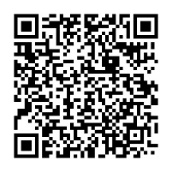 ご利用ください★https://forms.gle/m4ZXQMnpvQBYtRW99テキスト　　　　冊　※『キャンプディレクター必携第3版』送付希望内容登録用紙　　　　部　※手続きの流れがつきます。送付希望内容事前レポート課題　　　　部送付希望内容試験問題　　　　部　送付先住所〒送付先宛名送付先電話番号※宅配での発送時に必要ですテキスト請求書宛名上記「課程認定団体名」と異なる場合は記入してください。請求書は、メール添付にてお送りします。連絡事項団体番号団体名申請者連絡先部署等部署等申請者連絡先氏名（ふりがな）氏名（ふりがな）申請者連絡先電話メール講習会名対象学科養成実施期間年　　月　　日　～　　年　　月　　日年　　月　　日　～　　年　　月　　日年　　月　　日　～　　年　　月　　日資格認定日※1年　月　日※次年度扱い（12月15日―3月到着分の認定日は、翌年度の4月1日）年　月　日※次年度扱い（12月15日―3月到着分の認定日は、翌年度の4月1日）年　月　日※次年度扱い（12月15日―3月到着分の認定日は、翌年度の4月1日）登録人数名受講人数　　　　名講座担当講師名（D1―会員番号）講座担当講師名（D1―会員番号）キャンプディレクター１級・２級共通（はじめに）キャンプディレクター１級・２級共通（はじめに）キャンプディレクターの役割とキャンプカウンセリングキャンプディレクターの役割とキャンプカウンセリング第２章　プログラムの安全管理第２章　プログラムの安全管理第３章	プログラムのマネジメント第３章	プログラムのマネジメント連絡事項連絡事項連絡事項連絡事項講習会報告（所感、課題など）講習会報告（所感、課題など）講習会報告（所感、課題など）講習会報告（所感、課題など）No氏名推薦レポート試験問題合否コメント１２３４５６７８９101112131415課程認定番号　－課程認定団体名事務担当者氏名受験料・公認料・登録料１１，０００円　×　　　　　人　＝　　　　　円入会諸経費※1１０，０００円　×　　　　　人　＝　　　　　円合計額　　　　　　　　　　　　　　　　　　　　　　円いずれかにチェックを付けてください。　郵便振替口座へ振込み　　　　　　　銀行口座へ振込み振　込　日　　　　　　　　　　年　　　　　月　　　　　日　　　　　　　　　振込人名義　　　　　　　　　　　　　　　　　　　　　　　　　　　　　　　　※課程認定団体名と異なる場合は忘れずにご記入ください。会員番号会員番号無資格　・　I-無資格　・　I-無資格　・　I-無資格　・　I-無資格　・　I-無資格　・　I-無資格　・　I-ふりがな登録を希望する都道府県協会登録を希望する都道府県協会被推薦者氏名登録を希望する都道府県協会登録を希望する都道府県協会性別年齢歳歳歳生年月日年　　月　　日住所　 〒　　　　―　住所　 〒　　　　―　住所　 〒　　　　―　住所　 〒　　　　―　住所　 〒　　　　―　住所　 〒　　　　―　住所　 〒　　　　―　住所　 〒　　　　―　住所　 〒　　　　―　TEL        (        )　　TEL        (        )　　TEL        (        )　　TEL        (        )　　TEL        (        )　　EmailEmailEmailEmail推薦理由〇キャンプインストラクター取得およびディレクター１級受講要件に相当するキャンプ指導力があると認める理由（指導歴や保有する関連資格など）〇今後の対象者に期待する貴課程認定団体への貢献内容（例：指導者養成講習の講師、協会運営など）以上の理由をもって推薦いたします。〇キャンプインストラクター取得およびディレクター１級受講要件に相当するキャンプ指導力があると認める理由（指導歴や保有する関連資格など）〇今後の対象者に期待する貴課程認定団体への貢献内容（例：指導者養成講習の講師、協会運営など）以上の理由をもって推薦いたします。〇キャンプインストラクター取得およびディレクター１級受講要件に相当するキャンプ指導力があると認める理由（指導歴や保有する関連資格など）〇今後の対象者に期待する貴課程認定団体への貢献内容（例：指導者養成講習の講師、協会運営など）以上の理由をもって推薦いたします。〇キャンプインストラクター取得およびディレクター１級受講要件に相当するキャンプ指導力があると認める理由（指導歴や保有する関連資格など）〇今後の対象者に期待する貴課程認定団体への貢献内容（例：指導者養成講習の講師、協会運営など）以上の理由をもって推薦いたします。〇キャンプインストラクター取得およびディレクター１級受講要件に相当するキャンプ指導力があると認める理由（指導歴や保有する関連資格など）〇今後の対象者に期待する貴課程認定団体への貢献内容（例：指導者養成講習の講師、協会運営など）以上の理由をもって推薦いたします。〇キャンプインストラクター取得およびディレクター１級受講要件に相当するキャンプ指導力があると認める理由（指導歴や保有する関連資格など）〇今後の対象者に期待する貴課程認定団体への貢献内容（例：指導者養成講習の講師、協会運営など）以上の理由をもって推薦いたします。〇キャンプインストラクター取得およびディレクター１級受講要件に相当するキャンプ指導力があると認める理由（指導歴や保有する関連資格など）〇今後の対象者に期待する貴課程認定団体への貢献内容（例：指導者養成講習の講師、協会運営など）以上の理由をもって推薦いたします。〇キャンプインストラクター取得およびディレクター１級受講要件に相当するキャンプ指導力があると認める理由（指導歴や保有する関連資格など）〇今後の対象者に期待する貴課程認定団体への貢献内容（例：指導者養成講習の講師、協会運営など）以上の理由をもって推薦いたします。